ОБЗОР ВТОРИЧНОГО РЫНКА ЖИЛОЙ НЕДВИЖИМОСТИ Г. ТЮМЕНИ ЗА АВГУСТ 2018 Г.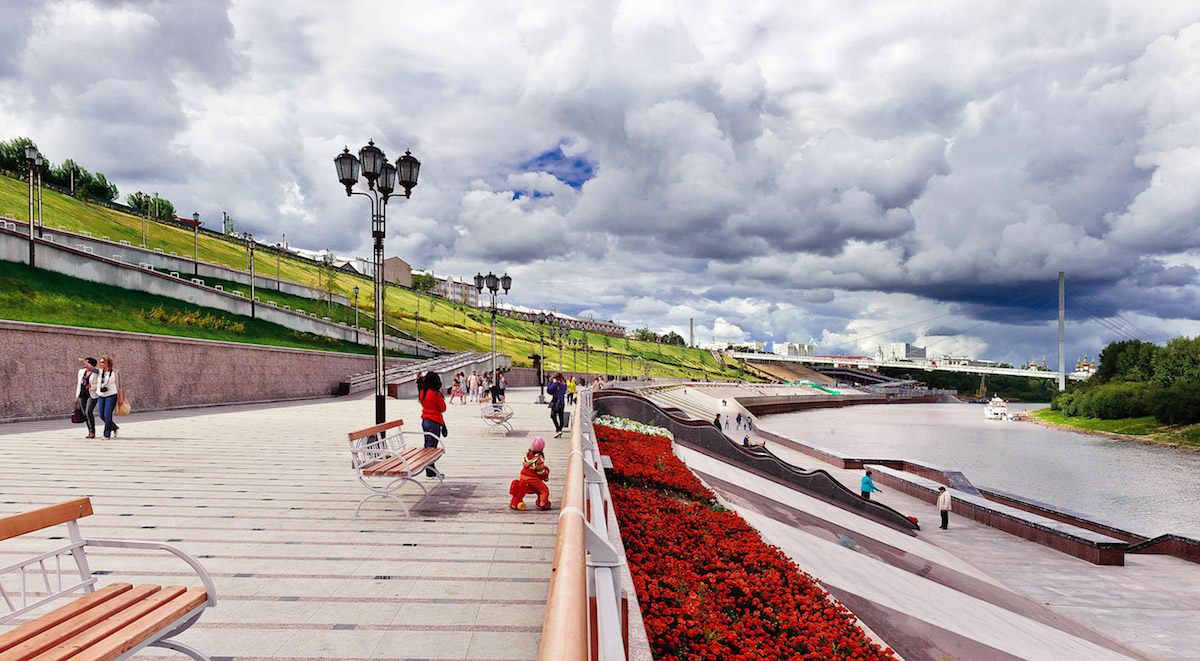 ОСНОВНЫЕ ВЫВОДЫНаибольшим спросом у покупателей в августе пользовались квартиры в районах Тюменский мкр (наибольший спрос на 1,2-комнатные квартиры); Дом обороны (1,2,3-комнатные квартиры); Мыс, Тарманы, Матмасы (1,2-комнатные квартиры).; МЖК (1,2-комнатные квартиры); Центр: КПД (1,2-комнатные). Наблюдается рост спроса в районах Дом Обороны и МЖК.Удельная цена предложения составила в августе 60905 руб. за кв. м (рост на 0,78%), удельная цена продаж - 54100 руб. за кв. мПо сравнению с августом прошлого года удельная цена предложения увеличилась на 2062 руб./кв. м (3,50%)Объем предложения за месяц увеличился на 14 квартир и составляет 14071 объектСредний предпродажный торг в августе составил 3,00%Средний срок экспозиции проданных в августе квартир составил 9,6 мес. (2,6 мес. к уровню прошлого года)Анализ предложения на вторичном рынке г. Тюмени за АВГУСТ 2018г.Предложение вторичного рынка жилой недвижимости составило 14071 квартира (исключая квартиры за чертой города и другие типы: пансионаты, общежития, коммунальные квартиры, а также малоэтажное строительство). По сравнению с прошлым месяцем предложение увеличилось на 14 квартир (0,10%). По сравнению с августом 2017г. предложение снизилось на 21,58% (3871 квартира).Источник: база компании «Этажи», 2018 г.Рис. 1.1. Структура предложения по размерам квартирВ структуре предложения вторичного рынка за последний месяц не произошло существенных изменений.На вторичном рынке превалировали 1-комнатные квартиры, их объем предложения составил 4991 квартир (35,5%). Объем предложения 2-комнатных квартир составил 4445 объектов (31,6% вторичного рынка). Доля 3-комнатных квартир составила 26,5% вторичного рынка (3736 квартир). Объем предложения многокомнатных квартир составляет 899 квартиры (6,4%).Наибольшее предложение на вторичном рынке сосредоточено в районе Тюменский мкр – 7,81% (1099 квартир), в районе Центр: Драмтеатр – 7,33% (предложение составило 1031 объекта) и в районе Центр: КПД – 7,04% (990 квартиры в предложении). Источник: база компании «Этажи», 2018 г.Рис. 1.2. Структура предложения по районамАнализ ценовой ситуации на вторичном рынке г. Тюмени за август 2018г.Удельная цена предложения в августе 2018г. составила 60905 руб./кв. м, наблюдается рост на 471 рубль (по сравнению с прошлым месяцем) – 0,78%. За последний год (по сравнению с августом 2017 г.) удельная цена предложения выросла на 2062 руб. за квадратный метр 3,50%. Источник: база компании «Этажи», 2018 г.Рис. 2.1. Динамика удельной цены предложенияУдельная цена 1-комнатных квартир составила 64297 рублей за квадратный метр, это на 0,74% больше, чем в прошлом месяце (в денежном эквиваленте это 470 руб.). Удельная цена 2-комнатных квартир составила 61108 руб./кв. м (рост на 172 руб. – 0,88%). 3-комнатные квартиры в августе имели удельную цену 59514 руб./кв. м (рост на 73 рублей – 0,92%).Удельная цена многокомнатных квартир повысилась на 66 руб. (0,1%) и составила 57984 рублей за квадратный метр.Источник: база компании «Этажи», 2018 г.Рис. 2.2. Удельная цена по размерам квартирВ августе 2018 лидером по величине удельной цены за кв. м. на вторичном рынке Тюмени по-прежнему остается район Ожогина.  В августе 2018 г., удельная цена которого составила 82602 руб. за квадратный метр, однако, объем предложения в данном районе достаточно мал – всего 18 квартир.Следующим по величине удельной цены идет Европейский мкр. (82277 руб./кв. м, 17 квартира в предложении) и Центр: исторический (78935 руб./кв. м при 654 квартирах в предложении).Наибольшее снижение цены зафиксировано в районе Антипино (-3,90%), наибольший рост – в районе Заречный. (8,08%)39 из 50 рассматриваемых районов (78%) имеют среднюю цену квадратного метра ниже, чем в среднем по рынку. Источник: база компании «Этажи», 2018 г.Рис. 2.3. Удельная цена по районамАнализ продаж на вторичном рынке г. Тюмени за август 2018 г.В структуре продаж августа в пользу 1-комнатных квартир сделали свой выбор 45,8% покупателей.Доля продаж 2-комнатных квартир составила 33,3%, 3-комнатных – 18,4%. Многокомнатные квартиры предпочли 2,4% покупателей.Удельная цена продажи вторичного жилья в августе составила 54100 руб. за квадратный метр.Средняя площадь проданных в августе квартир на вторичном рынке уменьшилась на 1 кв. м и составила 51,9 кв. м (в прошлом месяце 52,9 кв. м, в августе 2017 года – 50,7 кв. м).Средний срок экспозиции проданных в августе квартир составил 9,6 мес. – наблюдается уменьшение срока на 0,9 мес. по сравнению с прошлым месяцем и рост на 2,6 мес. по сравнению с уровнем прошлого года.Средняя полная цена продажи на вторичном рынке составила 2 млн. 770 тыс. рублей (рост на 25 тыс. рублей по сравнению с прошлым месяцем).Источник: база компании «Этажи», 2018 г.Рис. 3.1. Структура продаж по размерам квартирПриложение 1. Числовая пространственно-параметрическая модель вторичного рынка г. Тюмени за август 2018 г.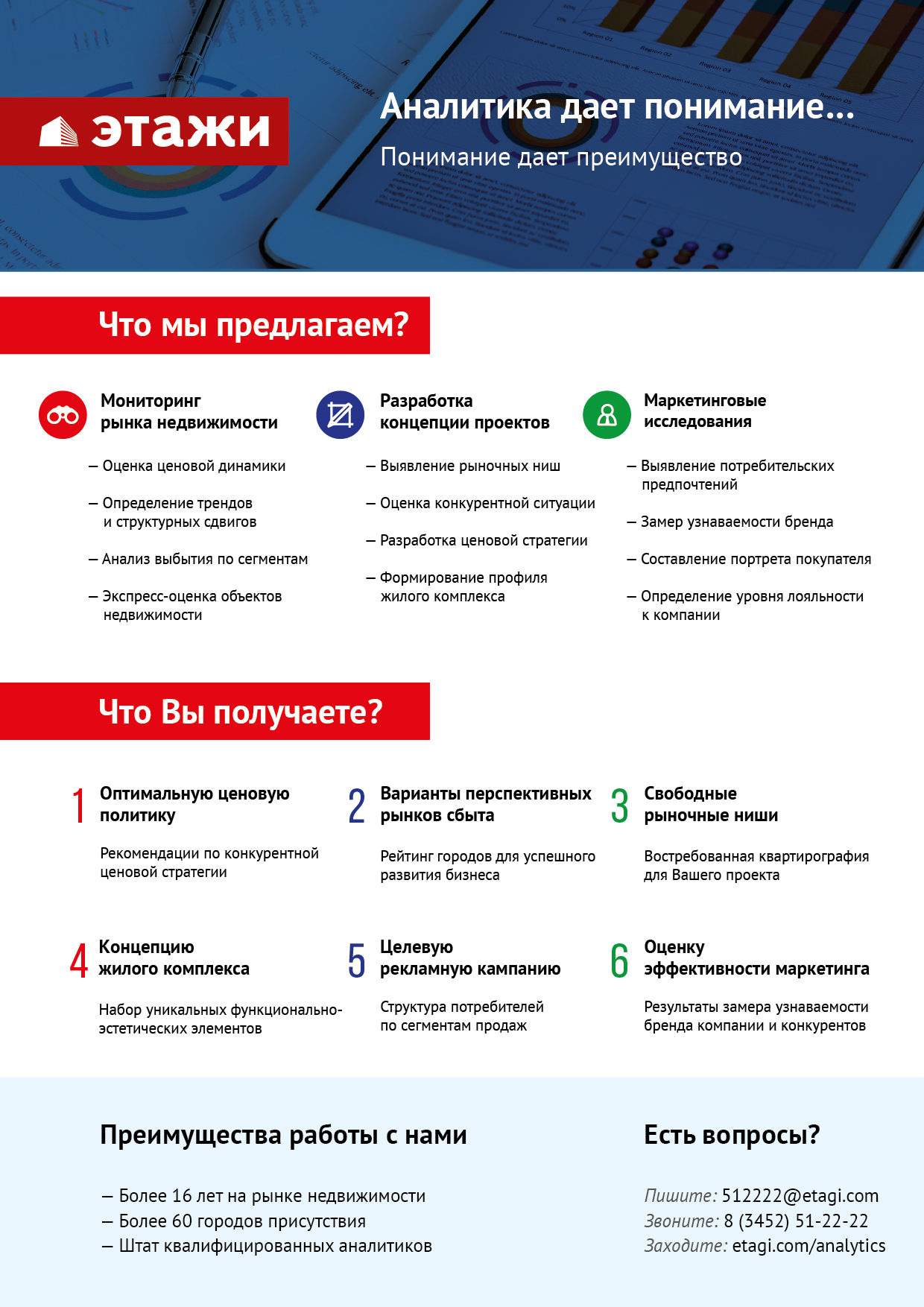 Номер столбцаПоказатель1Объем выборки, шт.2Средняя цена, тыс. руб.3СКО, тыс. руб.4Погрешность, тыс. руб.5Погрешность, %6Минимум, тыс. руб.7Максимум, тыс. руб.8Медиана, тыс. руб.9Средняя площадь, кв. м10СКО, кв. м11Погрешность, кв. м12Погрешность, %13Минимум, кв. м14Максимум, кв. м15Медиана, кв. м16Средневзвешенная, руб./кв. м17СКО, руб./кв. м18Погрешность, руб./кв. м19Погрешность, %20Минимум, руб./кв. м21Максимум, руб./кв. м22Медиана, руб./кв. мКол-во комнтТип домостроения12345678910111213141516171819202122всевсе1407136992161361,095030000310060,7280,50,8193345560905139922360,41875022666758824всекирпичное714340192584611,595030000320063,8310,71,1193345762980148703520,62205922666759767всемонолитное303835511882681,9115027000305054,6230,81,5191865065011143115190,82727319285763675всепанельное367132471209401,2100015000300060220,71,220235585409191383020,61875010069454463всеблочное21028639331294,59507500278456,4172,44,22410053507491487920584,128788112903478971-комнвсе49912482754210,995012000236038,680,20,6191113864297115563270,525000200000630561-комнкирпичное22612543839351,495012000240039,190,41,0191113865112121245100,825000200000635961-комнмонолитное15692581759381,511507100247038,790,51,219883866687112255670,935147126050658541-комнпанельное10692226449271,210006000220037,260,41,02066365988083115090,82918696330595241-комнблочное8922315431165,29504650209141,791,94,6245243534961680635836,728788107390511812-комнвсе444535811386421,2117013400330058,6140,40,7271505661108135024050,718750171429577692-комнкирпичное233236881559651,8117013000340059150,61,1311305662494142905920,922059171429587732-комнмонолитное81640041406992,5167013400370061130,91,52715058656341504710541,631818136519627432-комнпанельное12353120784451,412007200300056,3100,61,03391545543781504640,81875096000546152-комнблочное5831579742588,220507000286056,961,62,8456954554771482839287,137518112903528803-комнвсе373648572450801,7159028900410081,6230,80,9352407659514155795100,926002226667541673-комнкирпичное2011526428841292,4159028900450084,1271,21,4352407862617170447601,226500226667561063-комнмонолитное569519623271953,8194016900450082,4191,61,95416878630931737414582,327273144444585183-комнпанельное111140091085651,6208014900380077,2150,91,245235705190286285181,026002100694505153-комнблочное4333128032487,519447500320070,872,23,159887146779910328096,0307118522746053многокомнвсе899622139062614,21650300004600107,3412,72,6033498579841665511121,92741919285750955многокомнкирпичное539699644473835,51700300005500112,9494,23,73133498619921704514702,42741914497054667многокомнмонолитное846102415991315,02500270004475101,7296,46,36118694599872474554329,13347819285750920многокомнпанельное256481316292044,2165015000450098,8232,92,93117810448720859910772,2303038427047039многокомнблочное2038555642596,730005000390089,562,83,1761008943085668130657,1300005208344022